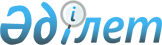 О выполнении государствами - членами Таможенного союза и Единого экономического пространства положений Соглашения о единых правилах государственной поддержки сельского хозяйства от 9 декабря 2010 годаРешение Коллегии Евразийской экономической комиссии от 11 февраля 2014 года № 16

      Приняв к сведению информацию члена Коллегии (Министра) по промышленности и агропромышленному комплексу Евразийской экономической комиссии Сидорского С.С. о результатах мониторинга выполнения положений Соглашения о единых правилах государственной поддержки сельского хозяйства от 9 декабря 2010 года (далее – Соглашение), констатируя неисполнение Республикой Казахстан положений пунктов 1 и 2 статьи 7 Соглашения, и в соответствии со статьей 20 Договора о Евразийской экономической комиссии от 18 ноября 2011 года, Коллегия Евразийской экономической комиссии решила:



      1. Уведомить Республику Казахстан о необходимости исполнения пунктов 1 и 2 статьи 7 Соглашения.

      Правительству Республики Казахстан в течение 10 календарных дней с даты вступления в силу настоящего Решения представить в Республику Беларусь, Российскую Федерацию и Евразийскую экономическую комиссию информацию, указанную в пункте 1 статьи 7 Соглашения, с учетом положений пункта 2 статьи 7 Соглашения.



      2. В случае неисполнения в установленный срок пункта 1 настоящего Решения вынести данный вопрос на рассмотрение Совета Евразийской экономической комиссии.



      3. Настоящее Решение вступает в силу по истечении 30 календарных дней с даты его официального опубликования.      Председатель Коллегии

      Евразийской экономической комиссии         В. Христенко
					© 2012. РГП на ПХВ «Институт законодательства и правовой информации Республики Казахстан» Министерства юстиции Республики Казахстан
				